Si quieres te acompaño en el camino.http://www.youtube.com/watch?v=m0gWAN-ezI0(Objetivo: Valorar la misión que cada uno/a ha recibido de Dios para acompañar las vidas infantiles y juveniles con un estilo salesiano).La simple santidad – Don Bosco y Domingo Savio.http://www.youtube.com/watch?v=waL5R1VFsWk(Objetivo: Identificar la santidad como la posibilidad de ser feliz en lo cotidiano).Canción Don Bosco Padre, Maestro y Amigo Karaokehttp://www.youtube.com/watch?v=XjaVHb7JSBE(Objetivo: Reconocer las características de paternidad, pedagogía y amistad de Don Bosco a fin de imitarle y seguirle).Amabilidad y cortesía(subtitulado) 'One Day'_2.avihttp://www.youtube.com/watch?v=DdlhPUjBMvM(Objetivo: Motivar la amabilidad como una actitud generadora de un clima más humano y empático).Don Bosco “enséñanos”.http://www.youtube.com/watch?v=2u9cjI6imzk&feature=related(Objetivo: Reconocer aquello que cada uno/a ha recibido como un regalo de la espiritualidad salesiana para agradecer en comunidad).MamáMargaritaTRailerhttp://www.youtube.com/watch?v=YZ4y2wjSORI(Objetivo: Reconocer la entrega generosa de mamá Margarita a colaborar en la obra de Don Bosco por los jóvenes y niños).	Esperando que este material sea un apoyo para la animación pastoral salesiana en cada obra,Se despide afectuosamente, Equipo de Evangelización y Catequesis (EDEC)Congregación Salesiana Santiago - Chile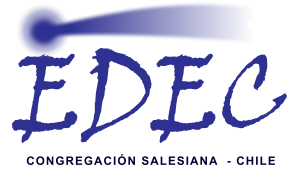  “SI QUIERES TE ACOMPAÑO EN EL CAMINO”La Pedagogía de Don Bosco«Estad siempre alegres en el Señor; os lo repito, estad alegres» (Flp 4,4) Como Don Bosco educador,
ofrezcamos a los jóvenes el Evangelio de la alegría 
mediante la pedagogía de la bondadEstimada familia salesiana: 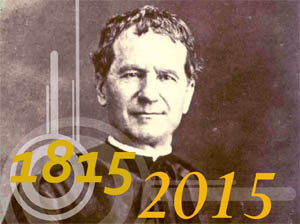 Siguiendo el itinerario de preparación para la celebración del Bicentenario del nacimiento de Don Bosco, deseamos compartir con ustedes una serie de10 folletos titulados: “Si quieres te acompaño en el camino”. 	Con ello se busca intencionar la mirada hacia el acompañamiento que, como salesianos, realizamos a los/as niños/as y jóvenes a diario en el rol de padres, apoderados, maestros, animadores, religiosos y religiosas. Se trata de profundizar en la propuesta educativa salesiana a través de la imagen de Don Bosco educador y la actualización del Sistema Preventivo.Las temáticas a tratar son:Sistema Preventivo: Amor, Fe y Razón. El buen cristiano y el honesto ciudadano.Hacerse amar más que temer. Una vida oratoriana.La Asistencia Salesiana.Santidad y Alegría Juvenil.Padre, Maestro y Amigo.La Amabilidad.La Gratitud.Mamá Margarita.La modalidad de trabajo es a partir de las siguientes secciones:MIRANDO LA VIDA… (Donde se abre la posibilidad de dialogar a partir de la vida, hechos de la cultura y cotidianeidad a través de preguntas para compartir en pequeños grupos).LO QUE DON BOSCO NOS ENTREGA… (Se profundiza la reflexión iluminada por la pedagogía de Don Bosco, de manera tal que los participantes puedan confrontar la vida con el Sistema Preventivo Salesiano a través de la lectura de un texto informativo en relación con el título del folleto).DIOS NOS HABLA A TRAVÉS DE… (De manera complementaria a lo anterior, se ilumina la reflexión con la manifestación de Dios a través de su Palabra, hechos de vidas y valores que nos permiten identificar la riqueza de la vivencia cristiana en clave salesiana).ORANDO EN COMUNIDAD… (Cada encuentro invita a compartir la oración actualizada de Don Bosco que Don Pascual Chávez SDB ha propuesto retomar para el segundo período del itinerario de preparación al bicentenario del cumpleaños de nuestro fundador).DESAFÍOS… (Ofrece un espacio para aplicar de manera lúdica las reflexiones del encuentro, reforzando la idea central que se ha compartido en comunidad).Asimismo, cada encuentro será acompañado de un video que motivará la reflexión, diálogo y oración en comunidad:Parábola de la oveja perdidahttp://www.youtube.com/watch?v=OCBu56dsCHMObjetivo: Resignificar el acompañamiento hacia los niños/as y jóvenes a través de la imagen del Buen Pastor.Convivencia.http://www.youtube.com/watch?v=u5651tdwyXo&feature=related(Objetivo: Identificar las normas de una buena convivencia, para facilitar la participación y actitud democrática.El Alfarerohttp://www.youtube.com/watch?v=0oRXl7qQuy4(Objetivo: Identificar el acompañamiento amoroso del ogro hacia el niño, respetando sus producciones y tiempos de manera preventiva en vez de represiva.)Si sabes silbarhttp://www.youtube.com/watch?v=7hpINr56EFU&feature=related(Objetivo: Valorar las capacidades y habilidades sencillas de cada persona, como don de Dios).ORANDO EN COMUNIDAD…Confiemos a nuestro Padre Dios todas nuestras necesidades y anhelos en este desafío de ser compañeros de caminos de tantos niños/as y jóvenes, diciendo:-------------------------------------------------------------------------------------DESAFÍOS…¡¡El que busca encuentra!!¿De dónde viene la fuerza para que la fe, la razón y el amor puedan estar siempre presentes en la educación de los niños/as y jóvenes? Comenzando con la letra señalada por la flecha, continúa saltándote siempre un espacio y encontrarás la respuesta: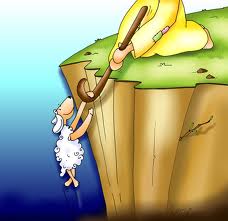 “SI QUIERES TE ACOMPAÑO EN EL CAMINO”La Pedagogía de Don BoscoSistema Preventivo: Amor, Fe y Razón. MIRANDO LA VIDA…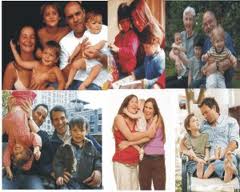 Las dinámicas de una familia son muy diversas y cada integrante tiene un rol que cumplir. Ello implica ponerse de acuerdo en algunos criterios mínimos para una adecuada convivencia y armonía. Lo mismo ocurre en el ámbito escolar, laboral, social. Las normas permiten establecer códigos de comportamientos que favorecen el ambiente y el diálogo permanente. Sin embargo, hay ocasiones en que éstas son aplicadas en formas represivas, dañando la dignidad de la persona. En otros, en cambio, son reflejo de los consensos sociales validados por una comunidad y transmitidos a las nuevas generaciones. ¿Cuál es mi experiencia personal frente a las normas del entorno?Para compartir:¿Qué normas o límites reconozco al interior de la familia y/o escuela?¿Cuál de ellas considero más fácil y difícil de cumplir? ¿Por qué?¿He sido testigo o protagonista de alguna situación represiva? ¿Cómo me sentí? ¿Qué sería lo contrario?LO QUE DON BOSCO NOS ENTREGA…Todo ser humano tiene en sí mismo un germen irreductible de bondad. Es el pensamiento de Don Bosco que nos anima en nuestro camino junto a los niños/as y jóvenes. La pedagogía salesiana parte de una mirada positiva de la persona, que dista de lo represivo castigador y lo permisivo que deforma, por ello, se llama Sistema Preventivo. Se trata de buscar una armoniosa integración entre la norma orientadora - razonable y la libertad creativa -  responsable, a través de un ambiente formativo donde los niños/as y jóvenes aceptan serenamente los límites y al mismo tiempo desarrollan todas sus buenas cualidades personales. Por esta razón él evitaba, en general, el castigo duro e hiriente que deja huellas negativas en el corazón. En cambio, prefería el diálogo, la amistad y  el perdón. 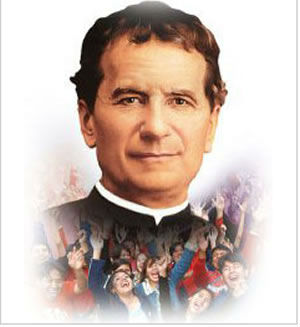 Los pilares que sustentan esta pedagogía son:LA RAZÓN: Una educación en diálogo permanente y respetuoso, paciente y sincero, que invita a desenterrar lo irracional, injustificable y poco humano para disponerse al servicio de la Verdad y del bien personal y comunitario.LA FE: La vivencia religiosa que enriquece y complementa la formación y maduración de la persona. Jesús, el Buen Pastor, acompaña con su palabra y presencia a cada joven por los caminos de su realización plena como hijo de Dios. La religión vivida con generosa fidelidad, que perfecciona la formación humana.EL AMOR: Cada persona necesita querer y sentirse querida. El amor es siempre más fuerte que el reto, la imposición o la amenaza. Para Don Bosco, el cariño, la amabilidad, la comprensión, el afecto sincero… son los mejores medios para ganarse el corazón de los hijos y de los estudiantes. El que ama consigue todo y el que se siente querido se entrega con confianza.DIOS NOS HABLA A TRAVÉS DE…Don Bosco supo escuchar atento lo que Dios le hablaba al corazón, reconociendo la misión que Dios le confiaba. La imagen del Buen Pastor fue la fuente de la cual alimentaba toda su vocación. Jesús les dijo entonces esta parábola: «Si alguien tiene cien ovejas y pierde una, ¿no deja acaso las noventa y nueve en el campo y va a buscar la que se había perdido, hasta encontrarla? Y cuando la encuentra, la carga sobre sus hombros, lleno de alegría, y al llegar a su casa llama a sus amigos y vecinos, y les dice: "Alégrense conmigo, porque encontré la oveja que se me había perdido".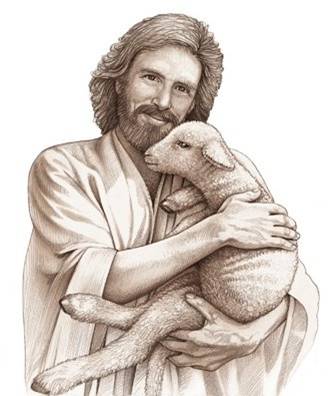 Palabra de Dios.(Lc 15, 3 -6)Para reflexionar:¿Por qué se llama  Sistema Preventivo y entre qué extremos se ubica? ¿Cuáles son los tres pilares del sistema preventivo?¿Qué características poseo del Buen Pastor?¿Cuáles son los nuevos desafíos en mi rol de pastor/a?ORANDO EN COMUNIDAD…Padre y Maestro de la juventud, San Juan Bosco, 
que, dócil a los dones del Espíritu y abierto a las realidades de tu tiempo fuiste para los jóvenes, sobre todo para los pequeños y los pobres,
signo del amor y de la predilección de Dios.Se nuestro guía en el camino de amistad con el Señor Jesús, 
de modo que descubramos en Él y en su Evangelio 
el sentido de nuestra vida 
y la fuente de la verdadera felicidad.Ayúdanos a responder con generosidad 
a la vocación que hemos recibido de Dios,
para ser en la vida cotidiana
constructores de comunión, 
y colaborar con entusiasmo, 
en comunión con toda la Iglesia,  
en la edificación de la civilización del amor.Obtennos la gracia de la perseverancia 
al vivir una cota alta de vida cristiana,
según el espíritu de las bienaventuranzas;
y haz que, guiados por María Auxiliadora, 
podamos encontrarnos un día contigo 
en la gran familia del cielo. Amén---------------------------------------------------------------------------------DESAFÍOS…¿Cuál de las siguientes palabras tiene sentido en mi vida para promover entre los/as niños/as y jóvenes la consigna:  “buen/a cristiano/a y honesto/a ciudadano/a”? ¿Por qué?PARTICIPACIÓN – JUSTICIA – DISCERNIMIENTO – DEMOCRACIA – EQUIDAD – BIEN COMÚN – PROYECTO DE VIDA – SENTIDO – COMPROMISO – IGUALDAD - LIBERTAD – VOCACIÓN – SOLIDARIDAD – RESPETO-TESTIMONIO ……………………………………………………………………………………………………………………………………………………  “SI QUIERES TE ACOMPAÑO EN EL CAMINO”La Pedagogía de Don BoscoEl buen cristiano y el honesto ciudadano.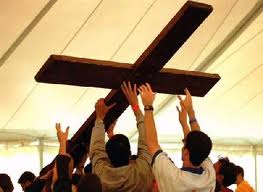 MIRANDO LA VIDA…¿Cómo incentivar una participación activa con el entorno? ¿Cómo potenciar la actitud democrática y la libertad responsable? En ocasiones la participación ha quedado reducida al cumplimiento de ciertos legalismos o a un mero trámite consultivo y escasamente propositivo. Si observamos nuestro propio entorno, podemos identificar espacios para participar, pero ¿Cómo se participa? ¿Cuáles son los valores que incentivan la participación? ¿Estos espacios facilitan la expresión y desarrollo de todos sus integrantes? ¿Se privilegia el bien común por sobre los intereses particulares? Una actitud democrática implica atender las necesidades e intereses de quienes nos rodean, generar espacios de diálogo y consenso que permitan crear nuevas propuestas, llevarlas a cabo y permitir que otros participen del proceso con justicia y equidad. Para compartir: ¿Cuáles son los espacios de participación de mi entorno?¿Cómo se participa en esos espacios?LO QUE DON BOSCO NOS ENTREGA…La educación salesiana tiene como finalidad principal la educación del joven para que sea un "buen cristiano y honesto ciudadano".  Esto significa centrar la mirada en quien ocupa toda la atención para Don Bosco: los niños/as y jóvenes: “Entre los jóvenes estoy bien”.La participación ciudadana y cristiana desde la perspectiva salesiana encuentra su fundamento en acompañar al niño/a y joven a que descubra su identidad y elabore el Proyecto de Vida desde temprana edad. Se trata, por tanto, de reconocer en el propio ser las semillas de bondad que toda persona tiene para hacerlas fructificar en su entorno y aportar al bien común.Ser un “honesto ciudadano” es también reconocer los deberes y derechos que cada uno tiene, validarlos y defenderlos con una actitud propositiva y lúcida de la realidad. Ser un “buen cristiano” es comprometerse con los valores del Reino y ser luz para otros, respetando la diversidad y generando un diálogo empático y respetuoso.Esto constituye un inmenso desafío, pues invita a testimoniar una actitud conciliadora y equilibrada que demuestre la confianza en el niño/ay joven y permita espacios de participación y expresión en libertad, propiciando la convivencia ciudadana, democrática, la autonomía, equidad, libertad, respeto por la vida, por sí mismo y por el otro.DIOS NOS HABLA A TRAVÉS DE…En un mundo que ha cambiado radicalmente respecto al del siglo XIX, realizar la caridad según criterios estrechos, locales, pragmáticos, olvidando las amplias dimensiones del bien común a nivel nacional y mundial sería una grave laguna desde el punto de vista sociológico y también teológico. Concebir la caridad solo como limosna o ayuda de emergencia significa moverse arriesgadamente en el ámbito de un “falso samaritanismo”. Hemos de avanzar en la reafirmación actualizada de la “opción socio-política-educativa” de Don Bosco. Esto no significa promover un activismo ideológico vinculado a particulares opciones políticas de partido, sino formar en una sensibilidad social y política que lleva en cualquier caso a empeñar la propia vida en el bien de la comunidad social, comprometiendo la existencia como misión, con una referencia constante a los inalienables valores humanos y cristianos. Dicho de otra manera, el reconsiderar la perspectiva social de la educación debería incentivar la creación de experiencias explícitas de compromiso social en el sentido más amplio: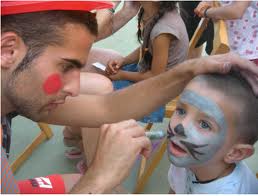 Extracto Aguinaldo 2013, Pascual ChávezPara reflexionar:¿Cuáles son los desafios que tiene que enfrentar hoy un buen cristiano y el honesto ciudano ?  ¿Cómo promover una pedagogía de la libertad y de la responsabilidad? ¿Cómo promover una actitud crítica y constructiva?ORANDO EN COMUNIDAD…Padre y Maestro de la juventud, San Juan Bosco, 
que, dócil a los dones del Espíritu y abierto a las realidades de tu tiempo fuiste para los jóvenes, sobre todo para los pequeños y los pobres,
signo del amor y de la predilección de Dios.Se nuestro guía en el camino de amistad con el Señor Jesús, 
de modo que descubramos en Él y en su Evangelio 
el sentido de nuestra vida 
y la fuente de la verdadera felicidad.Ayúdanos a responder con generosidad 
a la vocación que hemos recibido de Dios,
para ser en la vida cotidiana
constructores de comunión, 
y colaborar con entusiasmo, 
en comunión con toda la Iglesia,  
en la edificación de la civilización del amor.Obtennos la gracia de la perseverancia 
al vivir una cota alta de vida cristiana,
según el espíritu de las bienaventuranzas;
y haz que, guiados por María Auxiliadora, 
podamos encontrarnos un día contigo 
en la gran familia del cielo. Amén-------------------------------------------------------------------------------------DESAFÍOS…Descifra la frase misteriosa que Don Bosco te regala, colocando la letra en el número correspondiente:1= A; 2=D; 3=E; 4=G; 5=H; 6=I; 7=L; 8=M; 9=N; 10=O; 11=R; 12=S; 13=U; 14=V; 15=Q……………………………………………………………………………………………………….........................................“SI QUIERES TE ACOMPAÑO EN EL CAMINO”La Pedagogía de Don BoscoHacerse amar más que temer. 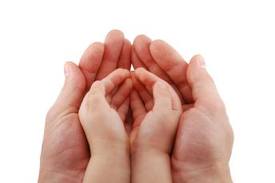 MIRANDO LA VIDA…Los niños y jóvenes poseen un potencial generoso de donación a los demás. La solidaridad, la pasión, el jugarse por entero por los ideales, son rasgos significativos de esta etapa etaria. Una puerta de entrada para cautivar toda su atención es la confianza, pero ¿Cómo lograrla? Confianza implica creer en el otro, reconocer sus fortalezas superar sus debilidades, expresar el cariño sincero y lograr que se dé cuenta de ello; acompañar sus ritmos, respetar y valorar sus producciones, aceptar más que tolerar. A partir de allí, las decisiones, reflexiones y desafíos que los muchachos asuman serán ricos en significatividad, consenso y libertad, pues el amor motivará todo su accionar. Ello permite la calma y tranquilidad para abandonarse en una actitud de respeto y entrega que, sin duda, fructifica, dando vida en abundancia.Para compartir:¿Cuáles han sido mis experiencias de confianza?¿Cómo se puede lograr la confianza del niño/a y joven?¿Qué significa la frase de Don Bosco: “Hazte querer más que temer?LO QUE DON BOSCO NOS ENTREGA…“Procura hacerte amar más que temer……si amas lo que ellos aman, milagros has de ver”.Don Bosco nos entrega un legado maravilloso que invita a descubrir el mundo juvenil, a conocer los intereses de sus queridos jóvenes: Amar lo que ellos aman. Ello constituye una característica permanente del oratorio, siendo el muchacho el libro más leído por él. Es en este camino donde surge la amistad, el cariño y el respeto.  Don Bosco escribía la lista de los nombres de los muchachos y junto a cada uno apuntaba reflexiones y consejos: "Conocer las inclinaciones para secundar las mejores de estas inclinaciones", lo cual será indicado por él como uno de los elementos fundamentales de su "sistema preventivo". “Me querían bien y al mismo tiempo, me respetaban". Es su síntesis propia de la familiaridad y de la disciplina. La amistad hacía que temieran hacer lo que le disgustaba y lo que indicaba con claridad y decisión: "Esto no está bien". Don Bosco fue un visionario, que supo unificar el rol y responsabilidad del adulto con una propuesta mediadora y conciliadora, respetuosa de la persona del niño/a y joven anticipándose a los tiempos desde un enfoque de derechos (entendiendo que ellos/as son personas con identidad y dignidad) más que desde un enfoque de necesidades (mirando al niño/a y joven desde lo que adulto, como tal, cree un “deber ser”).  DIOS NOS HABLA A TRAVÉS DE…El diálogo con Urbano RattazziUn domingo de abril tuvo Don Bosco una conversación con un político italiano Urbano Rattazzi. El político se admiró de cómo Don Bosco lograba disciplina sin tener hacer uso de la fuerza y el castigo. Don Bosco le explicó que había dos métodos en la educación de los jóvenes: uno represivo y el otro preventivo. El primero, usaba la fuerza y el castigo, en cambio el segundo, procuraba con persuasión, ayudar a observar la ley, buscaba los medios necesarios para alcanzar la virtud . Este método se apoyaba necesariamente en la Religión, en el santo temor de Dios,  en la enseñanza del catecismo y  en las enseñanzas morales, las prácticas religiosas y el estudio de la religión. Se procuraba una  asistencia amable en los recreos, en las clases y en los talleres. El ministro quedó admirado de este método. Don Bosco le  dijo que también el Estado debiera de usar este método “preventivo” si se cultivara la religión y si se practicara la moral cristiana en sus establecimientos.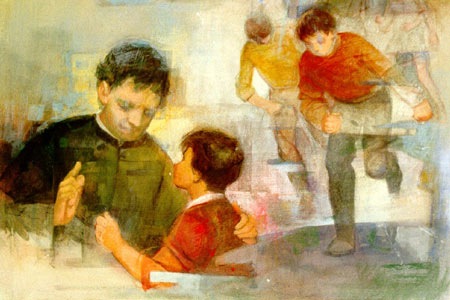 Para reflexionar:¿En qué noto la prevención en la relación que establezco con los niños/as y/o jóvenes?¿Qué actitudes represivas pueden impedir un encuentro educativo  con los/as niños/as y jóvenes?¿Qué marca el límite o diferencia entre hacer algo por amor y por temor?ORANDO EN COMUNIDAD…Padre y Maestro de la juventud, San Juan Bosco, 
que, dócil a los dones del Espíritu y abierto a las realidades de tu tiempo fuiste para los jóvenes, sobre todo para los pequeños y los pobres,
signo del amor y de la predilección de Dios.Se nuestro guía en el camino de amistad con el Señor Jesús, 
de modo que descubramos en Él y en su Evangelio 
el sentido de nuestra vida 
y la fuente de la verdadera felicidad.Ayúdanos a responder con generosidad 
a la vocación que hemos recibido de Dios,
para ser en la vida cotidiana
constructores de comunión, 
y colaborar con entusiasmo, 
en comunión con toda la Iglesia,  
en la edificación de la civilización del amor.Obtennos la gracia de la perseverancia 
al vivir una cota alta de vida cristiana,
según el espíritu de las bienaventuranzas;
y haz que, guiados por María Auxiliadora, 
podamos encontrarnos un día contigo 
en la gran familia del cielo. Amén-------------------------------------------------------------------------------------DESAFÍOS…Piensa en uno/a de aquellos/as muchachos/as a quienes Dios me ha confiado para ser compañero/a de camino y aún no puedo establecer una relación fluida. Así como Don Bosco le preguntó a Bartolomé: ¿Sabes silbar? Para acercarse a Él y conocerlo, ¿Cuál sería mi pregunta para ese niño/a joven en quien pensé? ………………………………………………………………………………………………………………………………………………………………………..  “SI QUIERES TE ACOMPAÑO EN EL CAMINO”La Pedagogía de Don BoscoUna vida oratoriana.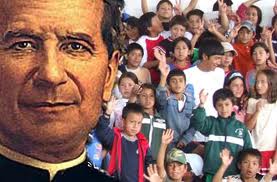 MIRANDO LA VIDA…En la actualidad los mundos personales se expresan en un individualismo y competitividad que abrazan la cultura.  La preocupación por los otros queda refrendada a espacios limitados y, cuando se dan a conocer públicamente situaciones de vulneración de derechos, la respuesta es de asombro y escozor, pero luego se vuelve rápidamente a la rutina de cada día. ¿Cómo hacemos consciente la presencia y vida del prójimo? ¿Nos involucramos con su historia o se trata más bien de una actitud circunstancial? La indiferencia ha invadido los espacios sociales y, en ocasiones poco y nada se sabe acerca del vecino, compañero, colega, incluso amigo y familia. La premura del tiempo y la urgencia por alcanzar las metas del mes han quitado el espacio para detenerse, respirar y mirar al otro, reconocerse y reconocerlo, comprender su mirada y escuchar sus historias, la vida misma que se comparte, aquella “tierra sagrada” de la cual habla el Antiguo Testamento.Para compartir: ¿Considero que conozco a quienes me rodean?¿Siento que ellos me conocen a mí? ¿Por qué?LO QUE DON BOSCO NOS ENTREGA…El Oratorio encierra todo el carisma y la mística salesiana, el encuentro cercano directo, el amor incondicional por los jóvenes. Valdocco fue la primera experiencia oratoriana de Don Bosco, donde encontró lo que tanto anhelaba para sus muchachos: una casa que acoge, una escuela que educa, una parroquia que evangeliza y un patio donde encontrarse con los amigos. Casa que acoge…Sin excluir a nadie Don Bosco hizo de su oratorio un lugar donde los jóvenes se sentían aceptados con amor, reconocidos, creando un espíritu de familia. Él como padre y maestro, acompañaba permanentemente a los muchachos, generando una comunicación inmediata, cercanía afectuosa, confianza espontánea, preocupación paternal, corresponsabilidad fraterna y permitiendo el crecimiento sereno y equilibrado del joven.Patio para el encuentro con los amigos …El juego, alegría y amistad, elementos indispensables del Oratorio se evidenciaban a través del deporte, juego, teatro y música, como momentos de diversión y formación, favoreciendo el conocimiento recíproco y el sacrificio constructivo. Ello requería un cuidado especial por este espacio de participación, dado su valor espiritual especial, no sólo instrumental.Parroquia que evangeliza…El Oratorio nace de una Catequesis, cuya misión principal es la Evangelización. Se transforma en una experiencia de Iglesia, lugar de buenas nuevas, formación religiosa, moral y espiritual, que permite celebrar los sacramentos, ejercitar las virtudes cristianas, formar la conciencia, la oración, el discernimiento vocacional y apostólico. La capilla será el corazón de la Casa Salesiana, lugar de encuentro con Cristo en el sacramento de la Reconciliación y de la EucaristíaEscuela que educa para la vida…Es el lugar que prepara para la vida a través de la educación civil, moral e interpersonal, la formación profesional de la invitación a mirar lejos y a apuntar alto como realización de la propia vocación, personal y social.DIOS NOS HABLA A TRAVÉS DE…Bartolomé Garelli…Cuenta la historia que Don Bosco al poco tiempo de ordenarse sacerdote encuentra al sacristán retando y golpeando con un plumero a un muchacho de la calle, porque no sabía ayudar en la misa. Su nombre era Bartolomé Garelli, tenía 16 años. Don Bosco se acerca a Bartolomé y entabla una conversación con él. Al cabo de un rato, luego de muchos “No se” por respuesta y cierta timidez, Don Bosco le pregunta: ¿Sabes silbar? Y el muchacho sonríe. Esta fue la puerta de entrada para establecer una amistad que permitió que Bartolomé encontrara un amigo, se sintiera querido y respetado e invitara a otros amigos a las Eucaristías dominicales, dando origen al Oratorio. 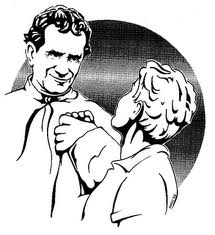 Para reflexionar:¿Cómo se cumple el pensamiento de Don Bosco, toda persona posee un “germen de bondad” en su encuentro con Bartolomé Garelli?¿En qué centro la atención,  en lo positivo o negativo de los niños/as y jóvenes? ¿Por qué creo que es asÍ?¿Qué reflexión puedo extraer a partir de este episodio de la vida de Don Bosco?ORANDO EN COMUNIDAD…Padre y Maestro de la juventud, San Juan Bosco, 
que, dócil a los dones del Espíritu y abierto a las realidades de tu tiempo fuiste para los jóvenes, sobre todo para los pequeños y los pobres,
signo del amor y de la predilección de Dios.Se nuestro guía en el camino de amistad con el Señor Jesús, 
de modo que descubramos en Él y en su Evangelio 
el sentido de nuestra vida 
y la fuente de la verdadera felicidad.Ayúdanos a responder con generosidad 
a la vocación que hemos recibido de Dios,
para ser en la vida cotidiana
constructores de comunión, 
y colaborar con entusiasmo, 
en comunión con toda la Iglesia,  
en la edificación de la civilización del amor.Obtennos la gracia de la perseverancia 
al vivir una cota alta de vida cristiana,
según el espíritu de las bienaventuranzas;
y haz que, guiados por María Auxiliadora, 
podamos encontrarnos un día contigo 
en la gran familia del cielo. Amén-------------------------------------------------------------------------------------DESAFÍOS…Ordena los bloques para descifrar el mensaje:  “SI QUIERES TE ACOMPAÑO EN EL CAMINO”La Pedagogía de Don BoscoLa Asistencia Salesiana.MIRANDO LA VIDA…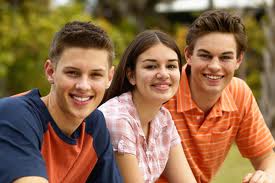 El mundo juvenil constituye una oportunidad y una  preocupación para la sociedad especialmente, por su dinamismo permanente. Las y los jóvenes de hoy se expresan a través de matrices culturales que necesitan ser reflexionadas y comprendidas, tanto para trabajar con ellos/as en sus necesidades y demandas, como para conocer e interpretar sus discursos y acciones. Ellos proponen una serie de hechos identitarios, constatándose una generación juvenil portadora de formas de ver, sentir, pensar y hacer que guían su conducta y la caracteriza, diferenciándola de otros grupos sociales. Estas producciones, códigos comunicacionales y mundos virtuales son altamente creativos. Allí vacían su cotidianeidad, desafiándonos a conocerlos y establecer puentes de relación y diálogo fluidos. Para compartir:¿Qué características describen a los jóvenes hoy?¿Cuáles son las actuales formas juveniles de comunicación?¿Cuáles son las nuevas fronteras juveniles que nos desafían hoy?LO QUE DON BOSCO NOS ENTREGA…Don Bosco procuró amar, comprender y ayudar  a los jóvenes y sus situaciones concretas. La Asistencia Salesiana es una manifestación del amor, la experiencia práctica del deseo de hacer bien a los niños/as y jóvenes. Se trata de estar atento a sus necesidades, manteniéndose en medio de ellos con una actitud asidua, previsora, delicada, amable, paciente. La primera necesidad a la hora de ir al rescate de la asistencia salesiana, es la de ser expertos en juventud, es decir, tener plena conciencia del campo al que somos enviados no sólo por la lógica de nuestra labor apostólica, sino porque el verdadero reto que nos dejó Don Bosco, trabajar como, por y con los jóvenes. Sólo aquel que vibra con la naturaleza juvenil, es capaz de ser testimonio vivo en ella. En medio de una cultura inmediatista, conocer la realidad juvenil implica también un esfuerzo por dinamizar las propias creencias y establecer puentes de diálogo con las nuevas generaciones. La escucha atenta, la palabra amable, el saludo cordial, la cálida acogida son signos que facilitarán la apertura y cercanía con ellos.Nada se puede decir con propiedad si no se conoce. De allí la importancia de entrar en sus mundos, aprender sus códigos y desinstalarse de las antiguas lecturas y los prejuicios. Para acompañarlos es necesario caminar junto a ellos los mismos caminos y al mismo ritmo, de esta manera podemos aportar la mirada solícita y preventiva que Don Bosco demostró junto a sus muchachos.DIOS NOS HABLA A TRAVÉS DE…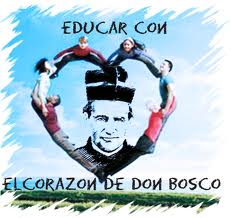 Educar con el corazón de Don Bosco significa, cultivar y hacer brotar del interior “razón, religión, cariño”, siendo esta última la punta de lanza, la actuación práctica de cuanto religión y razón proponen. (cf. Const. SDB 29), Se trata de una renovada presencia entre los jóvenes, hecha de cercanía afectiva y  efectiva, de participación, acompañamiento y animación, de testimonio y propuesta vocacional, con el estilo de la asistencia salesiana, apostando por los recursos positivos de cada joven.  El amor de Don Bosco por ellos estaba hecho de gestos concretos y oportunos. Él se interesaba de toda su vida, reconociendo sus necesidades más urgentes e intuyendo las más secretas. Afirmar que su corazón estaba entregado enteramente a los jóvenes, significa que toda su persona, inteligencia, corazón, voluntad, fuerza física, todo su ser estaba orientado a hacerles el bien, a promover el crecimiento integral, a desear su salvación eterna. “La pedagogía de Don Bosco se identifica con toda su acción; y toda su acción con su personalidad; y Don Bosco entero se resume en su corazón”. He aquí su grandeza y el secreto de su éxito como educador: Don Bosco supo armonizar autoridad y dulzura, amor de Dios y amor de los jóvenes.  (Fuente: ttp://www.autorescatolicos.org/felipesantosreflexiones10011.pdf Para reflexionar:¿Con qué acciones demuestro la asistencia salesiana?¿Qué puedo mejorar para fortalecer la asistencia con los jóvenes?¿Qué significa para mí “Educar es cosa del corazón”? ORANDO EN COMUNIDAD…Padre y Maestro de la juventud, San Juan Bosco, 
que, dócil a los dones del Espíritu y abierto a las realidades de tu tiempo fuiste para los jóvenes, sobre todo para los pequeños y los pobres,
signo del amor y de la predilección de Dios.Se nuestro guía en el camino de amistad con el Señor Jesús, 
de modo que descubramos en Él y en su Evangelio 
el sentido de nuestra vida 
y la fuente de la verdadera felicidad.Ayúdanos a responder con generosidad 
a la vocación que hemos recibido de Dios,
para ser en la vida cotidiana
constructores de comunión, 
y colaborar con entusiasmo, 
en comunión con toda la Iglesia,  
en la edificación de la civilización del amor.Obtennos la gracia de la perseverancia 
al vivir una cota alta de vida cristiana,
según el espíritu de las bienaventuranzas;
y haz que, guiados por María Auxiliadora, 
podamos encontrarnos un día contigo 
en la gran familia del cielo. Amén---------------------------------------------------------------------------------DESAFÍOS…Siguiendo las manecillas del reloj a partir de la flecha, descubro el mensaje secreto:  “SI QUIERES TE ACOMPAÑO EN EL CAMINO”La Pedagogía de Don BoscoSantidad y Alegría Juvenil.MIRANDO LA VIDA…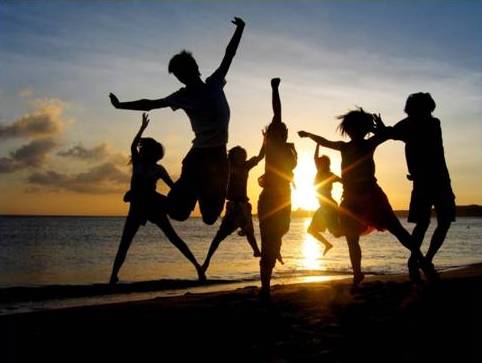 La santidad hoy en día parece ser un concepto desgastado y lejano para nuestros jóvenes. Pareciera ser que ya no es una novedad atractiva para la cultura actual. Los intereses están focalizados  en lo que los medios transmiten: consumismo, competitividad, violencia, individualismo. Por otra parte, aquello que hace feliz a las personas y sobre todo a la juventud tiene relación con lo inmediatista y pragmático. ¿Será esto lo que propone Don Bosco como santidad? ¿El mensaje de Jesucristo es una noticia desgastada? ¿Qué le pide el Señor a los jóvenes hoy? Los niños y jóvenes que vivieron junto a Don Bosco se entusiasmaron con un tremendo ideal: ser santos en la vida cotidiana. Entre nosotros hay santos y eso es una buena noticia.  Para compartir:¿Qué es la santidad para mí?¿Qué situaciones son motivo de alegría para mí?¿Y para los jóvenes?LO QUE DON BOSCO NOS ENTREGA… “Aquí, en la casa de Don Bosco, nosotros hacemos consistir la santidad en vivir muy alegres”. Es la expresión de la espiritualidad sencilla y profunda que Domingo Savio supo descubrir a su corta edad. Se trató de un ambiente positivo, de extraordinaria familiaridad y confianza, donde los niños y jóvenes experimentaron junto a Don Bosco, la bondad y la misericordia de Dios, el gozo del perdón y la grandeza del proyecto de vida en clave cristiana.Una santidad al alcance de todos, una pastoral juvenil de la alegría y la santidad, cuyo único secreto fue anunciar con la propia vida que Dios es amor y misericordia entrañable. Se trata de la propuesta de vida evangélica que llenaba el corazón de gozo y se expresaba en la alegría desbordante, el sentido de la fiesta, la responsabilidad hacia las propias obligaciones y la preocupación por hacer el bien a los demás.Esta alegría consistía en sentirse pleno/a porque se reconoce a si mismo/a que se ha actuado bien, haciendo buen uso del tiempo, del espacio, de las cualidades y limitaciones personales. Se está feliz cuando hay tranquilidad en el corazón y la conciencia. Entonces la santidad surge como un llamado a vivir cada momento en plenitud. No se trata de esfuerzos sobrehumanos y desmedidos, sino sencillamente de “hacer bien lo que se tiene que hacer”. Esto permite a la persona del niño/a y joven valorar cada momento, valorarse a si mismo/a y a los demás, reconociendo el don de la gratuidad y la alegría de ser personas para servir en el amor.DIOS NOS HABLA A TRAVÉS DE…Domingo Savio…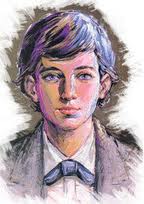 Domingo Savio nace un 2 de Abril de 1942 en Riva de Chieri, Italia. Es un niño del pueblo, de familia profundamente cristiana y pobre. A los 12 años conoce la espiritualidad salesiana en el Oratorio. A partir de una predicación de Don Bosco sobre la santidad se desata en su alma una verdadera efervescencia. Realiza un gran descubrimiento: ¡Dios le quiere santo! Y da su explicación: “Yo quiero entregarme todo al Señor. Yo debo y quiero pertenecer todo al Señor”. Por un momento Domingo piensa imitar a los santos en sus prácticas de penitencia y en unas prolongadas y extraordinarias prácticas de piedad. Pero aquí interviene su guía espiritual Don Bosco: “Domingo, lo que Dios quiere de ti, como adolescente, es que cumplas siempre bien tus deberes de estudiante, trates de hacer el bien a tus compañeros y estés siempre alegre”. Y cosa maravillosa: este nuevo impulso de querer ser santo y de que es posible lograrlo, le proporciona una profunda alegría, tan propia del carisma salesiano: “Nosotros hacemos consistir la santidad en estar siempre alegres, haciendo bien las cosas que tenemos que hacer, porque Jesús lo quiere”.Para reflexionar:¿Qué es lo novedoso de la compresión de la Santidad en clave salesiana?¿Qué niños/as y/o jóvenes santos conozco en mi ambiente?¿Cómo facilitar la santidad juvenil en los niños/as y jóvenes a quienes acompaño?ORANDO EN COMUNIDAD…Padre y Maestro de la juventud, San Juan Bosco, 
que, dócil a los dones del Espíritu y abierto a las realidades de tu tiempo fuiste para los jóvenes, sobre todo para los pequeños y los pobres,
signo del amor y de la predilección de Dios.Se nuestro guía en el camino de amistad con el Señor Jesús, 
de modo que descubramos en Él y en su Evangelio 
el sentido de nuestra vida 
y la fuente de la verdadera felicidad.Ayúdanos a responder con generosidad 
a la vocación que hemos recibido de Dios,
para ser en la vida cotidiana
constructores de comunión, 
y colaborar con entusiasmo, 
en comunión con toda la Iglesia,  
en la edificación de la civilización del amor.Obtennos la gracia de la perseverancia 
al vivir una cota alta de vida cristiana,
según el espíritu de las bienaventuranzas;
y haz que, guiados por María Auxiliadora, 
podamos encontrarnos un día contigo 
en la gran familia del cielo. Amén-------------------------------------------------------------------------------------DESAFÍOS…¿Cómo vivo en mi persona el modelo de padre, maestro y amigo de Don Bosco junto a los niños/as y jóvenes que acompaño?…………………………………………………………………………………………………………………………………………………………………………………………………………………………………………………………………………………………………………………………………………………………………………………………………………………………………………………………………………………………………………………………….  “SI QUIERES TE ACOMPAÑO EN EL CAMINO”La Pedagogía de Don BoscoPadre, Maestro y Amigo.MIRANDO LA VIDA…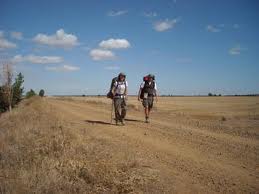 Mucho de lo que hoy somos tiene que ver con modelos y aprendizajes significativos de quienes fueron compañeros de caminos. Personas que de una u otra forma marcaron nuestra vida y aportaron al desarrollo de la identidad. La sociabilidad del ser humano va permitiendo espacios de construcción del “sí mismo” y en la medida que se crece y madura, los actos se vuelven cada vez más conscientes. Entonces descubrimos que somos capaces desde un yo salir al encuentro de un tú para formar un  nosotros. Es en esta dinámica de relaciones donde la dignidad humana alcanza su mayor esplendor al identificar,  según la edad etaria, cuanto bien podemos aportar a la comunidad y a la construcción del proyecto de vida personal.Para compartir:¿Quiénes han sido las personas, aquellos compañeros de camino,  que han marcado mi vida? ¿Qué huellas voy dejando en las personas que me rodean y acompaño?¿Cuáles son las huellas que quisiera dejar en mi entorno?LO QUE DON BOSCO NOS ENTREGA…Don Bosco reunió en su persona tres facetas diferentes, pero que fue capaz de complementar en su vida: padre, maestro y amigo. En una de las biografías de Don Bosco se narra que a varios de los muchachos del Oratorio de Valdocco les preguntaron quiénes eran ellos para él. Todos, con confianza y con firmeza, respondían: “¡Yo soy el mejor amigo de Don Bosco!”.Lograr tal pertenencia e identificación con una persona es un trabajo que implica dedicación, entrega y renuncias. En ocasiones las personas nos dejamos llevar por los egoísmos y necesidades personales y se nos hace muy difícil dirigir nuestro rumbo hacia el otro. Es cierto que las relaciones humanas pasan por los estados de ánimo, creencias y afectos, sin embargo, a partir de todo ello, algo nos dice en el interior que existe la posibilidad de una mayor profundidad y trascendencia, de salir al encuentro de los demás a partir de la riqueza de nuestra singularidad, aportando en proyectos más humanos y dignificantes.Ciertamente, don Bosco supo equilibrar estos dos elementos: singularidad y trascendencia, logrando que sus muchachos se sintieran cercanos, amados, especiales, escuchados con exclusividad. De ahí que podamos identificarlo como padre, en tanto entregó su vida al cuidado de los muchachos; maestro, al elaborar un modelo pedagógico coherente con la intencionalidad de salvación integral de los jóvenes, basado en la preventividad más que en la represión; y amigo, pues encarnó la amistad en un contexto de confianza para educar, fiel reflejo de la relación afectuosa de Jesús con la humanidad. DIOS NOS HABLA A TRAVÉS DE…"Ustedes son la sal de la tierra. Mas si la sal se desvirtúa, ¿con qué se la salará? Ya no sirve para nada más que para ser tirada afuera y pisoteada por los hombres. Ustedes son la luz del mundo. No puede ocultarse una ciudad situada en la cima de un monte. Ni tampoco se enciende una lámpara y la ponen debajo del celemín, sino sobre el candelero, para que alumbre a todos los que están en la casa. Brille así su luz delante de los hombres, para que vean sus buenas obras y glorifiquen a nuestro Padre que está en los cielos". 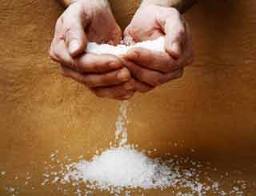 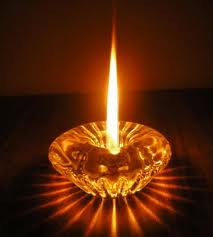 (Mt 5, 13-16)Para reflexionar:¿Cómo Don Bosco hizo presente ser Luz y sal para los jóvenes?¿Cuál de las tres facetas (Padre, Maestro y Amigo) de Don Bosco resulta más atrayente para mí? ¿Por qué?ORANDO EN COMUNIDAD…Padre y Maestro de la juventud, San Juan Bosco, 
que, dócil a los dones del Espíritu y abierto a las realidades de tu tiempo fuiste para los jóvenes, sobre todo para los pequeños y los pobres,
signo del amor y de la predilección de Dios.Se nuestro guía en el camino de amistad con el Señor Jesús, 
de modo que descubramos en Él y en su Evangelio 
el sentido de nuestra vida 
y la fuente de la verdadera felicidad.Ayúdanos a responder con generosidad 
a la vocación que hemos recibido de Dios,
para ser en la vida cotidiana
constructores de comunión, 
y colaborar con entusiasmo, 
en comunión con toda la Iglesia,  
en la edificación de la civilización del amor.Obtennos la gracia de la perseverancia 
al vivir una cota alta de vida cristiana,
según el espíritu de las bienaventuranzas;
y haz que, guiados por María Auxiliadora, 
podamos encontrarnos un día contigo 
en la gran familia del cielo. Amén-------------------------------------------------------------------------------------DESAFÍOS…Elabora un acróstico que exprese las bondades de una actitud amable para relacionarnos con los demás:………………………………………………………………………………………………………………………………………………………………………………………………………………………………………………………………………………………………………………………………………………………………………………………………………………………………………………………………………………………………………………………………………………………………………………………………………………………………………………………………………………………………………………………………………………………………………………………………………………………………………………………………………………………………………………………………………..  “SI QUIERES TE ACOMPAÑO EN EL CAMINO”La Pedagogía de Don BoscoLa Amabilidad.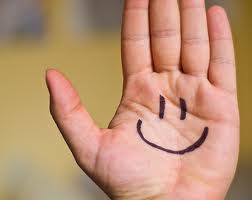 MIRANDO LA VIDA…Tal vez no son pocos los rostros que podemos observar en las mañanas, que caminan con seriedad y preocupación. Ciertamente la vida tiene de dulce y agraz. Sin embargo, que grato ha sido encontrarse con un saludo cordial y una sonrisa amable en los ambientes que compartimos, en las largas esperas de los trámites cotidianos, en los momentos en que nos sentimos abrumados. ¡Cuánto bien puede aportar la frescura de una mirada serena y la acogida afectuosa! Un saludo burocrático y ritualista puede dar a entender que no nos sentimos interesados por el otro. En cambio, una mirada cálida y una sonrisa generosa puede provocar una auténtica renovación del espíritu y la apertura hacia la confianza, cimientos de una futura relación empática y saludable con los demás.Para compartir:¿Mi rostro refleja amabilidad y cortesía en el encuentro con los demás?¿Qué actitudes florecen en mí al saludar a las personas?¿Qué valor le doy a la amabilidad en mi relación con los otros?LO QUE DON BOSCO NOS ENTREGA…La amabilidad que nace del amor profundo, el trato cordial permanente, la alegría de acoger a todos por igual. Don Bosco lo recoge en su carta con una expresión significativa: “El mejor plato de una comida es la buena cara”. Se trata de la necesidad profunda presente en el corazón de crecer en la experiencia del amor de Dios y en el testimonio mediante las relaciones cotidianas. Podemos decir que la amabilidad es dulzura, rostro salesiano del amor, lo que define el camino de santidad. Ella requiere armonía y equilibrio de la personalidad, un continuo proceso desde la dureza del corazón a la ternura, a la misericordia, a la bondad, a la compasión. Quien quiere seguir a Jesús debe hacer experiencia de Él continuamente; compararse con sus sentimientos, interiorizar sus actitudes hasta llegar a ser manso y humilde, a adquirir la dulzura como forma habitual de ser y de relacionarse para poder transmitirla en cada sentimiento, palabra, gesto. Ello constituye un verdadero desafío para conocerse a sí mismo/a, reconociendo las faltas con firmeza y serenidad; no se trata tanto de ser severos/as, sino sinceros/as y humildes. Carecemos de dulzura hacia los demás porque no reconocemos nuestras limitaciones y nos enojamos por los propios errores cometidos. De la dulzura con nosotros/as mismos/as procede la dulzura en las relaciones con las personas de nuestro entorno. No se trata de hacerles reverencias, sino de reconocer en los demás la imagen de Dios. El amor hacia las personas debe proceder de una actitud de benevolencia interior, capaz de superar resentimientos o secretos deseos de venganza. Esta disposición, unida a la igualdad de humor, nos hace personas afables, comprensivas, atentas al bien de los demás. Es la armonía y equilibrio de la personalidad la que nos embellece por dentro y, como consecuencia, se traduce en la calidad de las relaciones. Es, por tanto, expresión de:       - una vida genuina, es decir sencilla, auténtica, sincera, en la que la persona se reconoce hija amada del Padre.- una vida sencilla, sin complicaciones y por tanto capaz de acoger las sorpresas de Dios, de renovar cada día la alegría de estar al servicio recíproco del Reino. - una vida abierta al diálogo: la benevolencia hacia los otros, la dulzura en los encuentros con ellos nos dispone a la escucha empática, primer paso del diálogo. (Cf. Madre Antonia Colombo hma, 2007)DIOS NOS HABLA A TRAVÉS DE… “Aprended de mí que soy manso y humilde de corazón” (Mt 11,29).“El que sabe que es amado, ama; y el que es amado lo consigue todo, especialmente de los jóvenes”, dice Don Bosco en la carta magistral del 10 de mayo de 1884; y puntualiza: “El que quiere ser amado es menester que demuestre que ama. Jesucristo se hizo pequeño con los pequeños y cargó con nuestras enfermedades…, no quebró la caña rota ni apagó la mecha humeante. He aquí el maestro de  la familiaridad. Él sea vuestro modelo”.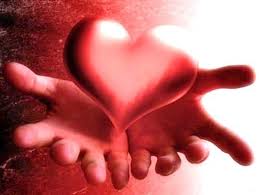  (San Juan Bosco, “Obras fundamentales” P. 616).Para reflexionar:¿A qué nos invita las palabras de Jesús: “Aprended de mí que soy manso y humilde de corazón”?¿Qué me llama la atención de la carta de madre Antonia Colombo hma?¿Qué sentido puede tener en mi vida la frase de don Bosco “El que sabe que es amado, ama”?ORANDO EN COMUNIDAD…Padre y Maestro de la juventud, San Juan Bosco, 
que, dócil a los dones del Espíritu y abierto a las realidades de tu tiempo fuiste para los jóvenes, sobre todo para los pequeños y los pobres,
signo del amor y de la predilección de Dios.Se nuestro guía en el camino de amistad con el Señor Jesús, 
de modo que descubramos en Él y en su Evangelio 
el sentido de nuestra vida 
y la fuente de la verdadera felicidad.Ayúdanos a responder con generosidad 
a la vocación que hemos recibido de Dios,
para ser en la vida cotidiana
constructores de comunión, 
y colaborar con entusiasmo, 
en comunión con toda la Iglesia,  
en la edificación de la civilización del amor.Obtennos la gracia de la perseverancia 
al vivir una cota alta de vida cristiana,
según el espíritu de las bienaventuranzas;
y haz que, guiados por María Auxiliadora, 
podamos encontrarnos un día contigo 
en la gran familia del cielo. Amén---------------------------------------------------------------------------------DESAFÍOS…Escribo los nombres de las personas a quienes quiero agradecer por acompañarme en mi vida y creo una breve oración de gratitud por ellas al Padre  Dios.………………………………………………………………………………………………………………………………………………………………………………………………………………………………………………………………………………………………………………………………………………………………………………………………………………………………  “SI QUIERES TE ACOMPAÑO EN EL CAMINO”La Pedagogía de Don BoscoLa Gratitud.MIRANDO LA VIDA…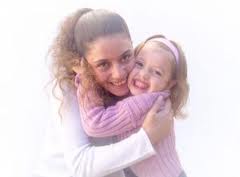 Si miramos el espejo de nuestra historia podemos reconocer muchos momentos maravillosos llenos de alegría y otros tanto, que nos recordarán dolor. Sin embargo, todos ellos han sido un regalo perfecto para ese minuto y circunstancia. Otra cosa hubiese estado demás. Mirar la vida con tal tranquilidad es descubrir la perfección de lo creado y agradecerlo como un regalo dado en gratuidad. Si miramos aún más profundo, tal vez podamos recordar a aquellas personas que fueron nuestros compañeros de camino y nos permitieron ser las personas que hoy somos. Son las huellas del amor que a veces se viste de colores y otras veces de gris para que podamos descubrir el regalo de la vida presente en nuestra historia.Para compartir:¿Qué huellas llevo en mi corazón?¿Cuáles son los momentos más significativos de mi vida?¿Quiénes han estado conmigo en esos momentos?¿Qué quisiera agradecer de todo lo vivido, conocido  y compartido en mi vida?LO QUE DON BOSCO NOS ENTREGA…Don Bosco vivió profundamente la virtud de la gratitud y lo supo inculcar en sus muchachos. Gratitud que ahonda sus raíces en la fe, porque el cristiano se siente misteriosamente amado y elegido por Dios, sin mérito propio.Don Bosco había aprendido de Mamá Margarita: «Dios nos ve, Dios nos ama, nuestra vida se desenvuelve en su presencia, él es cariñoso con sus criaturas, es providente, no nos dejará faltar lo necesario en el momento oportuno». De ahí que él estaba convencido de que el Señor le había confiado una misión especial para los muchachos; en sus sueños juveniles Dios le pedía que se fiara de él, le aseguraba que no le faltaría su ayuda. Y así lo hizo, con una actitud perseverante, creyendo que la obra era de Dios y que él no le fallaría. Por eso pudo vivir esa espiritualidad optimista, en la que cabía la alegría, el buen humor, la gratitud, la confianza: «Cuando se trata de ganar almas para Dios, yo me lanzo hasta la temeridad». Para su proyecto educativo Don Bosco se sintió acompañado por gente de toda clase y sin capitales pudo realizar obras grandiosas. Finalmente, eleva su gratitud hacia la Madre Auxiliadora que le acompañaría en toda su proeza llegando a decir: “Ella lo ha hecho todo”.La gratitud para la familia salesiana es la memoria del corazón y si disponemos de algunos minutos en nuestro día, seguramente serán muchas las personas a quien podemos agradecer todo cuanto somos y los momentos que han sido regalados gratuitamente para nuestra felicidad como don de amoroso de Dios Padre que nos ama profundamente.DIOS NOS HABLA A TRAVÉS DE…« La gratitud en los niños - escribió Don Bosco - es presagio de su feliz porvenir. Un muchacho que tiene sentimientos de gratitud seguramente tiene también las otras virtudes».Don Bosco vivió profundamente la gratitud y supo inculcarla en sus muchachos. San Pablo nos dice que en la vida del cristiano todo es don de Dios y que la actitud más típicamente cristiana es la gratitud y la alegría. Alegría y gratitud, porque el cristiano se siente misteriosamente amado y elegido por Dios, sin mérito propio.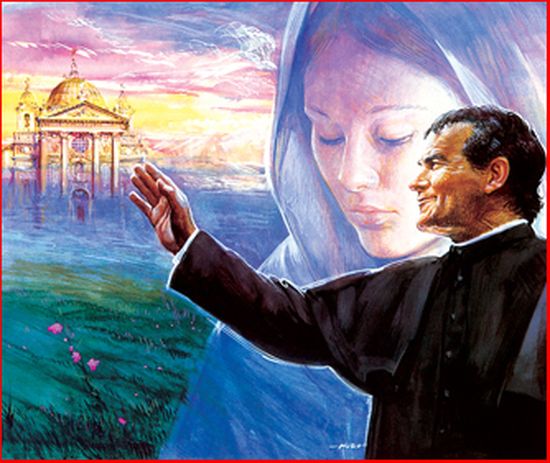 Don Bosco fue hasta su vejez conservó honda gratitud hacia sus bienhechores, sus profesores, sus consejeros. Cuenta la historia que siendo joven y estudiante en Chieri, su compañero José Blanchard, viéndolo en estrechez económica, le llevaba alguna comida; Don Bosco nunca lo olvidó. Cuando en 1886 el anciano Blanchard visitó en Turín a su antiguo compañero, ya famoso y enfermo, Don Bosco le salió al encuentro, lo acomodó en su oficina, le preguntó sobre su vida, trabajo y familia; luego quiso que se quedara a comer con él, cediéndole su propio puesto en medio de los superiores salesianos, y quiso que todos supieran lo que el buen compañero había hecho por él cuando eran muchachos.Para reflexionar:¿Qué significa para mí la frase “la gratitud es la memoria del corazón”?¿Qué razones tengo para expresar la gratitud a Dios?¿Cómo puedo promover una actitud de gratitud en los niños/as y jóvenes?ORANDO EN COMUNIDAD…Padre y Maestro de la juventud, San Juan Bosco, 
que, dócil a los dones del Espíritu y abierto a las realidades de tu tiempo fuiste para los jóvenes, sobre todo para los pequeños y los pobres,
signo del amor y de la predilección de Dios.Se nuestro guía en el camino de amistad con el Señor Jesús, 
de modo que descubramos en Él y en su Evangelio 
el sentido de nuestra vida 
y la fuente de la verdadera felicidad.Ayúdanos a responder con generosidad 
a la vocación que hemos recibido de Dios,
para ser en la vida cotidiana
constructores de comunión, 
y colaborar con entusiasmo, 
en comunión con toda la Iglesia,  
en la edificación de la civilización del amor.Obtennos la gracia de la perseverancia 
al vivir una cota alta de vida cristiana,
según el espíritu de las bienaventuranzas;
y haz que, guiados por María Auxiliadora, 
podamos encontrarnos un día contigo 
en la gran familia del cielo. Amén---------------------------------------------------------------------------------DESAFÍOS…Escribo una oración para agradecer por aquellas personas que cuidaron de mí durante los primeros años de vida.  “SI QUIERES TE ACOMPAÑO EN EL CAMINO”La Pedagogía de Don BoscoMamá Margarita.MIRANDO LA VIDA…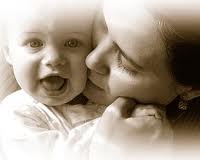 Cada uno/a va construyendo su vida gracias a algunas personas que han sido referentes importantes a lo largo de los años: la mamá, el papá, un/a profesor/a, un familiar, un “otro significativo”. Sin embargo, la importancia de la madre en nuestros primeros días de vida es fundamental y se prolonga su valor por toda la vida. El apego, la confianza, el sentirnos seguros, protegidos, contenidos, amados, facilitan la consolidación de la identidad futura. Se trata de un vínculo que afecta todas las dimensiones del niño/a para que se dé un bienestar físico, psicológico y social. Ello depende de la calidad, constancia, estabilidad y certidumbre de las señales afectivas, tanto consientes como inconscientes recibidas de quienes cumplieron los roles protectores de infancia.  Para compartir:¿Cómo fue mi infancia?¿Quiénes cumplieron el rol protector en mis primeros años de vida?¿Qué cuidados les entrego a los niños/as y jóvenes que acompaño?LO QUE DON BOSCO NOS ENTREGA…La vida de mamá Margarita no fue fácil. Muchos fueron los desafíos que debió enfrentar. Eran tiempos donde el estudio constituía una dificultad frente a la necesidad de la mano de obra en el campo. Sin embargo, ella atenta a las necesidades y anhelos de su hijo, supo acompañar el Proyecto de Vida que iba construyendo Juanito. Cuando Don Bosco se ordenó sacerdote su madre le dijo:“Ya eres sacerdote, estás más cerca de Jesús. Yo no he leído tus libros, pero recuerda que comenzar a decir Misa quiere decir comenzar a sufrir. No te darás cuenta enseguida, pero poco a poco verás que tu madre te ha dicho la verdad. De ahora en adelante piensa solamente en la salvación de las almas y no te preocupes por mí".A partir de entonces, Don Bosco replicó todas las enseñanzas de su madre junto a sus queridos muchachos, siendo el padre, el maestro y el amigo de tantas almas. Años después y pese a la edad de mamá Margarita, ella acudió pronta a la solicitud de su hijo para acompañarle en el oratorio. Ahora ella se convertía en la mamá de tantos niños y jóvenes huérfanos, que buscaban un gesto de cariño y de acogida. Esto fue el inicio de lo que más tarde se conocería como los cooperadores salesianos.DIOS NOS HABLA A TRAVÉS DE…«Yo la conocí durante ocho años y viví con ella durante cuatro. Era una mujer cristiana y devota, dotada de un corazón generoso, así como de una gran valentía y prudencia. Estuvo dedicada a la educación de nosotros, sus hijos, su familia de adopción. Me sorprendía admirablemente, como a todos mis compañeros, por su gran generosidad y sacrificio personal que la dispusieron a abandonar su casa y a entregarse a la tarea difícil y ardua de cuidar de tantos huerfanitos. Todos la llamábamos “mamá”, porque todos la respetábamos y queríamos de verdad como a una madre» (don Rúa).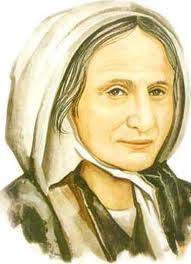 “Yo he conocido a la madre de don Bosco personalmente en el oratorio de Turín. Fue mi madre durante cinco años, esto es, hasta el día de su muerte. La buena mamá Margarita, como la llamábamos, pero la mujer maravillosa,dotada de todas las virtudes de una madre verdaderamente cristiana. Era educada, cercana, paciente y estaba llena de cariño para todos nosotros, los pobres huerfanitos” (Cagliero).«Conocí a la madre de don Bosco, a la que nosotros, chicos, llamábamos con afecto mamá Margarita. Era la típica ama campesina, una mujer imbuida del genuino espíritu cristiano. Cuando volvió a su patria chica en Castelnuovo, gozó de la estima y el respeto de todos. Cuando se estableció en el oratorio en Turín, asumió de verdad el papel de madre buena y cuidadosa para todos nosotros los chavales. Nosotros la queríamos y confiábamos en ella por completo y estábamos altamente edificados por su virtud» (el seglar Sr. Villa)Para reflexionar:¿Influyó mamá Margarita en la obra de Don Bosco? ¿Qué características hay en mí de mamá Margarita?¿Qué sueños tengo para los niños/as y jóvenes que acompaño?1261811271015133377101218198671411101251122314311ADCREUEACSSDOEACRLZOONUAESDCZPREALEMNTOEGEASSRISREEESRATSS